СВИМ МИНИСТАРСТВИМА, ПОСЕБНИМ ОРГАНИЗАЦИЈАМА, СЛУЖБАМА ВЛАДЕ,  ДРЖАВНИМ ОРГАНИМА И ОРГАНИЗАЦИЈАМА, ЈАВНИМ ПРЕДУЗЕЋИМА	Изражавајући жалост и саосећање са француским народом поводом трагичних дешавања у Паризу 13. новембра 2015. године, налаже се свим државним институцијама и правним лицима који послују са већинским државним капиталом да за време трајања дана жалости у Републици Француској, односно у периоду од 14. до 16. новембра 2015. године, спусте заставе на пола копља. 	С поштовањем,	ГЕНЕРАЛНИ СЕКРЕТАР		                    				Новак Недић с.р.	 	  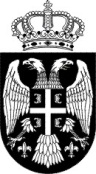 Република СрбијаВ Л А Д АГЕНЕРАЛНИ СЕКРЕТАРИЈАТ050-08 Број: 06-00-2840/2015-114. новембар 2015. годинеНемањина 11 Б е о г р а д